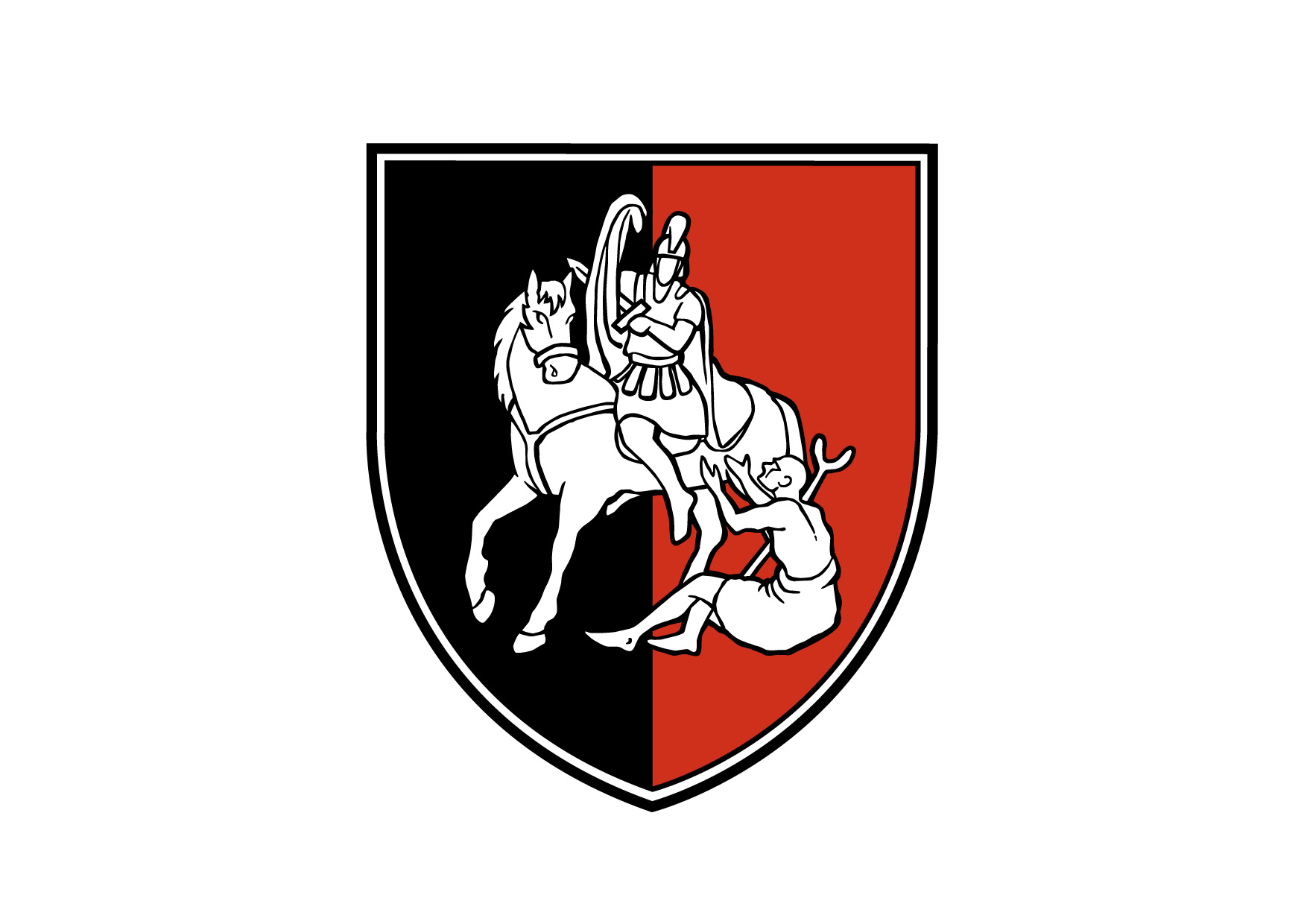 URLV2_05URLV2_05URLV2_05URLV2_05URLV2_05URLV2_05URLV2_05URLV2_05URLV2_05URLV2_05URLV2_05URLV2_05Občina Šmartno pri LitijiObčina Šmartno pri LitijiObčina Šmartno pri LitijiURLV2_05URLV2_05URLV2_05URLV2_05URLV2_05URLV2_05URLV2_05URLV2_05URLV2_05URLV2_05URLV2_05URLV2_05Občina Šmartno pri LitijiObčina Šmartno pri LitijiObčina Šmartno pri LitijiIzpisano: 22.11.2022 12:32:30Izpisano: 22.11.2022 12:32:30Izpisano: 22.11.2022 12:32:30Izpisano: 22.11.2022 12:32:30Izpisano: 22.11.2022 12:32:30Izpisano: 22.11.2022 12:32:30Izpisano: 22.11.2022 12:32:30Izpisano: 22.11.2022 12:32:30Izpisano: 22.11.2022 12:32:30Izpisano: 22.11.2022 12:32:30Izpisano: 22.11.2022 12:32:30Izpisano: 22.11.2022 12:32:30Občinska volilna komisijaObčinska volilna komisijaObčinska volilna komisijaČas izr.: 22.11.2022 12:30:00Čas izr.: 22.11.2022 12:30:00Čas izr.: 22.11.2022 12:30:00Čas izr.: 22.11.2022 12:30:00Čas izr.: 22.11.2022 12:30:00Čas izr.: 22.11.2022 12:30:00Čas izr.: 22.11.2022 12:30:00Čas izr.: 22.11.2022 12:30:00Čas izr.: 22.11.2022 12:30:00Čas izr.: 22.11.2022 12:30:00Čas izr.: 22.11.2022 12:30:00Čas izr.: 22.11.2022 12:30:00Občinska volilna komisijaObčinska volilna komisijaObčinska volilna komisijaStran: 1 od 3Stran: 1 od 3Stran: 1 od 3Stran: 1 od 3Stran: 1 od 3Stran: 1 od 3Stran: 1 od 3Stran: 1 od 3Stran: 1 od 3Stran: 1 od 3Stran: 1 od 3Stran: 1 od 3Stran: 1 od 3Stran: 1 od 3Stran: 1 od 3Stran: 1 od 3Stran: 1 od 3Stran: 1 od 3Stran: 1 od 3Stran: 1 od 3Stran: 1 od 3Stran: 1 od 3Stran: 1 od 3Stran: 1 od 3Številka: Številka: Številka: Datum: 22.11.2022Datum: 22.11.2022Datum: 22.11.2022Volitve v občinski svetVolitve v občinski svetVolitve v občinski svetVolitve v občinski svetVolitve v občinski svetVolitve v občinski svetVolitve v občinski svetProporcionalni - več VEProporcionalni - več VEProporcionalni - več VEProporcionalni - več VEProporcionalni - več VEProporcionalni - več VEProporcionalni - več VEIzidi glasovanja (po VE)Izidi glasovanja (po VE)Izidi glasovanja (po VE)Izidi glasovanja (po VE)Izidi glasovanja (po VE)Izidi glasovanja (po VE)Izidi glasovanja (po VE)Izidi glasovanja (po VE)Izidi glasovanja (po VE)Izidi glasovanja (po VE)Izidi glasovanja (po VE)Izidi glasovanja (po VE)Izidi glasovanja (po VE)Izidi glasovanja (po VE)Izidi glasovanja (po VE)Izidi glasovanja (po VE)Izidi glasovanja (po VE)Izidi glasovanja (po VE)Izidi glasovanja (po VE)Izidi glasovanja (po VE)VOLILNA ENOTA 01VOLILNA ENOTA 01VOLILNA ENOTA 01VOLILNA ENOTA 01VOLILNA ENOTA 01VOLILNA ENOTA 01VOLILNA ENOTA 01VOLILNA ENOTA 01VOLILNA ENOTA 01VOLILNA ENOTA 01VOLILNA ENOTA 01VOLILNA ENOTA 01VOLILNA ENOTA 01VOLILNA ENOTA 01VOLILNA ENOTA 01VOLILNA ENOTA 01VOLILNA ENOTA 01VOLILNA ENOTA 01VOLILNA ENOTA 01VOLILNA ENOTA 01Skupno število mandatov: 6Skupno število mandatov: 6Skupno število mandatov: 6Skupno število mandatov: 6Skupno število mandatov: 6Skupno število mandatov: 6Skupno število mandatov: 6Skupno število mandatov: 6Skupno število mandatov: 6Skupno število mandatov: 6Skupno število mandatov: 6Skupno število mandatov: 6Skupno število mandatov: 6Skupno število mandatov: 6Skupno število mandatov: 6Skupno število mandatov: 6Skupno število mandatov: 6Skupno število mandatov: 6Skupno število mandatov: 6Skupno število mandatov: 6Izžrebana
številkaIzžrebana
številkaIme listeIme listeIme listeŠtevilo
glasovŠtevilo
glasovŠtevilo
glasovOdstotek
glasov(%)Odstotek
glasov(%)Število
izvoljenihŠtevilo
izvoljenihŠtevilo za
žrebŠtevilo za
žrebŠtevilo za
žrebŠtevilo za
žreb2SLOVENSKA LJUDSKA STRANKASLOVENSKA LJUDSKA STRANKASLOVENSKA LJUDSKA STRANKA18618620,152007SLOVENSKA DEMOKRATSKA STRANKASLOVENSKA DEMOKRATSKA STRANKASLOVENSKA DEMOKRATSKA STRANKA18818820,371005Lista za občino ŠmartnoLista za občino ŠmartnoLista za občino Šmartno16216217,551003NOVA SLOVENIJA - KRŠČANSKI DEMOKRATINOVA SLOVENIJA - KRŠČANSKI DEMOKRATINOVA SLOVENIJA - KRŠČANSKI DEMOKRATI15615616,901006GIBANJE SVOBODAGIBANJE SVOBODAGIBANJE SVOBODA11711712,681001Lista Karmen SadarLista Karmen SadarLista Karmen Sadar60606,500004Državljansko gibanje Resni.caDržavljansko gibanje Resni.caDržavljansko gibanje Resni.ca54545,85000Občinska volilna komisija Občine Šmartno pri Litiji, Tomazinova ulica 2, Šmartno pri Litiji, 1275 Šmartno pri LitijiObčinska volilna komisija Občine Šmartno pri Litiji, Tomazinova ulica 2, Šmartno pri Litiji, 1275 Šmartno pri LitijiObčinska volilna komisija Občine Šmartno pri Litiji, Tomazinova ulica 2, Šmartno pri Litiji, 1275 Šmartno pri LitijiObčinska volilna komisija Občine Šmartno pri Litiji, Tomazinova ulica 2, Šmartno pri Litiji, 1275 Šmartno pri LitijiObčinska volilna komisija Občine Šmartno pri Litiji, Tomazinova ulica 2, Šmartno pri Litiji, 1275 Šmartno pri LitijiObčinska volilna komisija Občine Šmartno pri Litiji, Tomazinova ulica 2, Šmartno pri Litiji, 1275 Šmartno pri LitijiObčinska volilna komisija Občine Šmartno pri Litiji, Tomazinova ulica 2, Šmartno pri Litiji, 1275 Šmartno pri LitijiObčinska volilna komisija Občine Šmartno pri Litiji, Tomazinova ulica 2, Šmartno pri Litiji, 1275 Šmartno pri LitijiObčinska volilna komisija Občine Šmartno pri Litiji, Tomazinova ulica 2, Šmartno pri Litiji, 1275 Šmartno pri LitijiObčinska volilna komisija Občine Šmartno pri Litiji, Tomazinova ulica 2, Šmartno pri Litiji, 1275 Šmartno pri LitijiObčinska volilna komisija Občine Šmartno pri Litiji, Tomazinova ulica 2, Šmartno pri Litiji, 1275 Šmartno pri LitijiObčinska volilna komisija Občine Šmartno pri Litiji, Tomazinova ulica 2, Šmartno pri Litiji, 1275 Šmartno pri LitijiObčinska volilna komisija Občine Šmartno pri Litiji, Tomazinova ulica 2, Šmartno pri Litiji, 1275 Šmartno pri LitijiObčinska volilna komisija Občine Šmartno pri Litiji, Tomazinova ulica 2, Šmartno pri Litiji, 1275 Šmartno pri LitijiObčinska volilna komisija Občine Šmartno pri Litiji, Tomazinova ulica 2, Šmartno pri Litiji, 1275 Šmartno pri LitijiObčinska volilna komisija Občine Šmartno pri Litiji, Tomazinova ulica 2, Šmartno pri Litiji, 1275 Šmartno pri Litijie-mail: info@smartno-litija.sie-mail: info@smartno-litija.sie-mail: info@smartno-litija.sie-mail: info@smartno-litija.sie-mail: info@smartno-litija.sie-mail: info@smartno-litija.sie-mail: info@smartno-litija.sie-mail: info@smartno-litija.sie-mail: info@smartno-litija.sie-mail: info@smartno-litija.sie-mail: info@smartno-litija.sie-mail: info@smartno-litija.sie-mail: info@smartno-litija.sie-mail: info@smartno-litija.sie-mail: info@smartno-litija.sie-mail: info@smartno-litija.siURLV2_05URLV2_05URLV2_05URLV2_05URLV2_05URLV2_05URLV2_05URLV2_05URLV2_05URLV2_05URLV2_05URLV2_05Občina Šmartno pri LitijiObčina Šmartno pri LitijiObčina Šmartno pri LitijiURLV2_05URLV2_05URLV2_05URLV2_05URLV2_05URLV2_05URLV2_05URLV2_05URLV2_05URLV2_05URLV2_05URLV2_05Občina Šmartno pri LitijiObčina Šmartno pri LitijiObčina Šmartno pri LitijiIzpisano: 22.11.2022 12:32:30Izpisano: 22.11.2022 12:32:30Izpisano: 22.11.2022 12:32:30Izpisano: 22.11.2022 12:32:30Izpisano: 22.11.2022 12:32:30Izpisano: 22.11.2022 12:32:30Izpisano: 22.11.2022 12:32:30Izpisano: 22.11.2022 12:32:30Izpisano: 22.11.2022 12:32:30Izpisano: 22.11.2022 12:32:30Izpisano: 22.11.2022 12:32:30Izpisano: 22.11.2022 12:32:30Občinska volilna komisijaObčinska volilna komisijaObčinska volilna komisijaČas izr.: 22.11.2022 12:30:00Čas izr.: 22.11.2022 12:30:00Čas izr.: 22.11.2022 12:30:00Čas izr.: 22.11.2022 12:30:00Čas izr.: 22.11.2022 12:30:00Čas izr.: 22.11.2022 12:30:00Čas izr.: 22.11.2022 12:30:00Čas izr.: 22.11.2022 12:30:00Čas izr.: 22.11.2022 12:30:00Čas izr.: 22.11.2022 12:30:00Čas izr.: 22.11.2022 12:30:00Čas izr.: 22.11.2022 12:30:00Občinska volilna komisijaObčinska volilna komisijaObčinska volilna komisijaStran: 2 od 3Stran: 2 od 3Stran: 2 od 3Stran: 2 od 3Stran: 2 od 3Stran: 2 od 3Stran: 2 od 3Stran: 2 od 3Stran: 2 od 3Stran: 2 od 3Stran: 2 od 3Stran: 2 od 3Stran: 2 od 3Stran: 2 od 3Stran: 2 od 3Stran: 2 od 3Stran: 2 od 3Stran: 2 od 3Stran: 2 od 3Stran: 2 od 3Stran: 2 od 3Stran: 2 od 3Stran: 2 od 3Stran: 2 od 3VOLILNA ENOTA 02VOLILNA ENOTA 02VOLILNA ENOTA 02VOLILNA ENOTA 02VOLILNA ENOTA 02VOLILNA ENOTA 02VOLILNA ENOTA 02VOLILNA ENOTA 02VOLILNA ENOTA 02VOLILNA ENOTA 02VOLILNA ENOTA 02VOLILNA ENOTA 02VOLILNA ENOTA 02VOLILNA ENOTA 02VOLILNA ENOTA 02VOLILNA ENOTA 02VOLILNA ENOTA 02VOLILNA ENOTA 02VOLILNA ENOTA 02VOLILNA ENOTA 02Skupno število mandatov: 5Skupno število mandatov: 5Skupno število mandatov: 5Skupno število mandatov: 5Skupno število mandatov: 5Skupno število mandatov: 5Skupno število mandatov: 5Skupno število mandatov: 5Skupno število mandatov: 5Skupno število mandatov: 5Skupno število mandatov: 5Skupno število mandatov: 5Skupno število mandatov: 5Skupno število mandatov: 5Skupno število mandatov: 5Skupno število mandatov: 5Skupno število mandatov: 5Skupno število mandatov: 5Skupno število mandatov: 5Skupno število mandatov: 5Izžrebana
številkaIzžrebana
številkaIme listeIme listeIme listeŠtevilo
glasovŠtevilo
glasovŠtevilo
glasovOdstotek
glasov(%)Odstotek
glasov(%)Število
izvoljenihŠtevilo
izvoljenihŠtevilo za
žrebŠtevilo za
žrebŠtevilo za
žrebŠtevilo za
žreb6GIBANJE SVOBODAGIBANJE SVOBODAGIBANJE SVOBODA20220224,691005Lista za občino ŠmartnoLista za občino ŠmartnoLista za občino Šmartno15915919,441001Lista Karmen SadarLista Karmen SadarLista Karmen Sadar15115118,461002SLOVENSKA LJUDSKA STRANKASLOVENSKA LJUDSKA STRANKASLOVENSKA LJUDSKA STRANKA12412415,161007SLOVENSKA DEMOKRATSKA STRANKASLOVENSKA DEMOKRATSKA STRANKASLOVENSKA DEMOKRATSKA STRANKA10710713,081003NOVA SLOVENIJA - KRŠČANSKI DEMOKRATINOVA SLOVENIJA - KRŠČANSKI DEMOKRATINOVA SLOVENIJA - KRŠČANSKI DEMOKRATI75759,17000Občinska volilna komisija Občine Šmartno pri Litiji, Tomazinova ulica 2, Šmartno pri Litiji, 1275 Šmartno pri LitijiObčinska volilna komisija Občine Šmartno pri Litiji, Tomazinova ulica 2, Šmartno pri Litiji, 1275 Šmartno pri LitijiObčinska volilna komisija Občine Šmartno pri Litiji, Tomazinova ulica 2, Šmartno pri Litiji, 1275 Šmartno pri LitijiObčinska volilna komisija Občine Šmartno pri Litiji, Tomazinova ulica 2, Šmartno pri Litiji, 1275 Šmartno pri LitijiObčinska volilna komisija Občine Šmartno pri Litiji, Tomazinova ulica 2, Šmartno pri Litiji, 1275 Šmartno pri LitijiObčinska volilna komisija Občine Šmartno pri Litiji, Tomazinova ulica 2, Šmartno pri Litiji, 1275 Šmartno pri LitijiObčinska volilna komisija Občine Šmartno pri Litiji, Tomazinova ulica 2, Šmartno pri Litiji, 1275 Šmartno pri LitijiObčinska volilna komisija Občine Šmartno pri Litiji, Tomazinova ulica 2, Šmartno pri Litiji, 1275 Šmartno pri LitijiObčinska volilna komisija Občine Šmartno pri Litiji, Tomazinova ulica 2, Šmartno pri Litiji, 1275 Šmartno pri LitijiObčinska volilna komisija Občine Šmartno pri Litiji, Tomazinova ulica 2, Šmartno pri Litiji, 1275 Šmartno pri LitijiObčinska volilna komisija Občine Šmartno pri Litiji, Tomazinova ulica 2, Šmartno pri Litiji, 1275 Šmartno pri LitijiObčinska volilna komisija Občine Šmartno pri Litiji, Tomazinova ulica 2, Šmartno pri Litiji, 1275 Šmartno pri LitijiObčinska volilna komisija Občine Šmartno pri Litiji, Tomazinova ulica 2, Šmartno pri Litiji, 1275 Šmartno pri LitijiObčinska volilna komisija Občine Šmartno pri Litiji, Tomazinova ulica 2, Šmartno pri Litiji, 1275 Šmartno pri LitijiObčinska volilna komisija Občine Šmartno pri Litiji, Tomazinova ulica 2, Šmartno pri Litiji, 1275 Šmartno pri LitijiObčinska volilna komisija Občine Šmartno pri Litiji, Tomazinova ulica 2, Šmartno pri Litiji, 1275 Šmartno pri Litijie-mail: info@smartno-litija.sie-mail: info@smartno-litija.sie-mail: info@smartno-litija.sie-mail: info@smartno-litija.sie-mail: info@smartno-litija.sie-mail: info@smartno-litija.sie-mail: info@smartno-litija.sie-mail: info@smartno-litija.sie-mail: info@smartno-litija.sie-mail: info@smartno-litija.sie-mail: info@smartno-litija.sie-mail: info@smartno-litija.sie-mail: info@smartno-litija.sie-mail: info@smartno-litija.sie-mail: info@smartno-litija.sie-mail: info@smartno-litija.siURLV2_05URLV2_05URLV2_05URLV2_05URLV2_05URLV2_05URLV2_05URLV2_05URLV2_05URLV2_05URLV2_05URLV2_05Občina Šmartno pri LitijiObčina Šmartno pri LitijiObčina Šmartno pri LitijiURLV2_05URLV2_05URLV2_05URLV2_05URLV2_05URLV2_05URLV2_05URLV2_05URLV2_05URLV2_05URLV2_05URLV2_05Občina Šmartno pri LitijiObčina Šmartno pri LitijiObčina Šmartno pri LitijiIzpisano: 22.11.2022 12:32:30Izpisano: 22.11.2022 12:32:30Izpisano: 22.11.2022 12:32:30Izpisano: 22.11.2022 12:32:30Izpisano: 22.11.2022 12:32:30Izpisano: 22.11.2022 12:32:30Izpisano: 22.11.2022 12:32:30Izpisano: 22.11.2022 12:32:30Izpisano: 22.11.2022 12:32:30Izpisano: 22.11.2022 12:32:30Izpisano: 22.11.2022 12:32:30Izpisano: 22.11.2022 12:32:30Občinska volilna komisijaObčinska volilna komisijaObčinska volilna komisijaČas izr.: 22.11.2022 12:30:00Čas izr.: 22.11.2022 12:30:00Čas izr.: 22.11.2022 12:30:00Čas izr.: 22.11.2022 12:30:00Čas izr.: 22.11.2022 12:30:00Čas izr.: 22.11.2022 12:30:00Čas izr.: 22.11.2022 12:30:00Čas izr.: 22.11.2022 12:30:00Čas izr.: 22.11.2022 12:30:00Čas izr.: 22.11.2022 12:30:00Čas izr.: 22.11.2022 12:30:00Čas izr.: 22.11.2022 12:30:00Občinska volilna komisijaObčinska volilna komisijaObčinska volilna komisijaStran: 3 od 3Stran: 3 od 3Stran: 3 od 3Stran: 3 od 3Stran: 3 od 3Stran: 3 od 3Stran: 3 od 3Stran: 3 od 3Stran: 3 od 3Stran: 3 od 3Stran: 3 od 3Stran: 3 od 3Stran: 3 od 3Stran: 3 od 3Stran: 3 od 3Stran: 3 od 3Stran: 3 od 3Stran: 3 od 3Stran: 3 od 3Stran: 3 od 3Stran: 3 od 3Stran: 3 od 3Stran: 3 od 3Stran: 3 od 3VOLILNA ENOTA 03VOLILNA ENOTA 03VOLILNA ENOTA 03VOLILNA ENOTA 03VOLILNA ENOTA 03VOLILNA ENOTA 03VOLILNA ENOTA 03VOLILNA ENOTA 03VOLILNA ENOTA 03VOLILNA ENOTA 03VOLILNA ENOTA 03VOLILNA ENOTA 03VOLILNA ENOTA 03VOLILNA ENOTA 03VOLILNA ENOTA 03VOLILNA ENOTA 03VOLILNA ENOTA 03VOLILNA ENOTA 03VOLILNA ENOTA 03VOLILNA ENOTA 03Skupno število mandatov: 5Skupno število mandatov: 5Skupno število mandatov: 5Skupno število mandatov: 5Skupno število mandatov: 5Skupno število mandatov: 5Skupno število mandatov: 5Skupno število mandatov: 5Skupno število mandatov: 5Skupno število mandatov: 5Skupno število mandatov: 5Skupno število mandatov: 5Skupno število mandatov: 5Skupno število mandatov: 5Skupno število mandatov: 5Skupno število mandatov: 5Skupno število mandatov: 5Skupno število mandatov: 5Skupno število mandatov: 5Skupno število mandatov: 5Izžrebana
številkaIzžrebana
številkaIme listeIme listeIme listeŠtevilo
glasovŠtevilo
glasovŠtevilo
glasovOdstotek
glasov(%)Odstotek
glasov(%)Število
izvoljenihŠtevilo
izvoljenihŠtevilo za
žrebŠtevilo za
žrebŠtevilo za
žrebŠtevilo za
žreb2SLOVENSKA LJUDSKA STRANKASLOVENSKA LJUDSKA STRANKASLOVENSKA LJUDSKA STRANKA22622626,311007SLOVENSKA DEMOKRATSKA STRANKASLOVENSKA DEMOKRATSKA STRANKASLOVENSKA DEMOKRATSKA STRANKA18018020,951006GIBANJE SVOBODAGIBANJE SVOBODAGIBANJE SVOBODA13713715,951001Lista Karmen SadarLista Karmen SadarLista Karmen Sadar13713715,951003NOVA SLOVENIJA - KRŠČANSKI DEMOKRATINOVA SLOVENIJA - KRŠČANSKI DEMOKRATINOVA SLOVENIJA - KRŠČANSKI DEMOKRATI989811,411005Lista za občino ŠmartnoLista za občino ŠmartnoLista za občino Šmartno81819,43000Občinska volilna komisija Občine Šmartno pri Litiji, Tomazinova ulica 2, Šmartno pri Litiji, 1275 Šmartno pri LitijiObčinska volilna komisija Občine Šmartno pri Litiji, Tomazinova ulica 2, Šmartno pri Litiji, 1275 Šmartno pri LitijiObčinska volilna komisija Občine Šmartno pri Litiji, Tomazinova ulica 2, Šmartno pri Litiji, 1275 Šmartno pri LitijiObčinska volilna komisija Občine Šmartno pri Litiji, Tomazinova ulica 2, Šmartno pri Litiji, 1275 Šmartno pri LitijiObčinska volilna komisija Občine Šmartno pri Litiji, Tomazinova ulica 2, Šmartno pri Litiji, 1275 Šmartno pri LitijiObčinska volilna komisija Občine Šmartno pri Litiji, Tomazinova ulica 2, Šmartno pri Litiji, 1275 Šmartno pri LitijiObčinska volilna komisija Občine Šmartno pri Litiji, Tomazinova ulica 2, Šmartno pri Litiji, 1275 Šmartno pri LitijiObčinska volilna komisija Občine Šmartno pri Litiji, Tomazinova ulica 2, Šmartno pri Litiji, 1275 Šmartno pri LitijiObčinska volilna komisija Občine Šmartno pri Litiji, Tomazinova ulica 2, Šmartno pri Litiji, 1275 Šmartno pri LitijiObčinska volilna komisija Občine Šmartno pri Litiji, Tomazinova ulica 2, Šmartno pri Litiji, 1275 Šmartno pri LitijiObčinska volilna komisija Občine Šmartno pri Litiji, Tomazinova ulica 2, Šmartno pri Litiji, 1275 Šmartno pri LitijiObčinska volilna komisija Občine Šmartno pri Litiji, Tomazinova ulica 2, Šmartno pri Litiji, 1275 Šmartno pri LitijiObčinska volilna komisija Občine Šmartno pri Litiji, Tomazinova ulica 2, Šmartno pri Litiji, 1275 Šmartno pri LitijiObčinska volilna komisija Občine Šmartno pri Litiji, Tomazinova ulica 2, Šmartno pri Litiji, 1275 Šmartno pri LitijiObčinska volilna komisija Občine Šmartno pri Litiji, Tomazinova ulica 2, Šmartno pri Litiji, 1275 Šmartno pri LitijiObčinska volilna komisija Občine Šmartno pri Litiji, Tomazinova ulica 2, Šmartno pri Litiji, 1275 Šmartno pri Litijie-mail: info@smartno-litija.sie-mail: info@smartno-litija.sie-mail: info@smartno-litija.sie-mail: info@smartno-litija.sie-mail: info@smartno-litija.sie-mail: info@smartno-litija.sie-mail: info@smartno-litija.sie-mail: info@smartno-litija.sie-mail: info@smartno-litija.sie-mail: info@smartno-litija.sie-mail: info@smartno-litija.sie-mail: info@smartno-litija.sie-mail: info@smartno-litija.sie-mail: info@smartno-litija.sie-mail: info@smartno-litija.sie-mail: info@smartno-litija.si